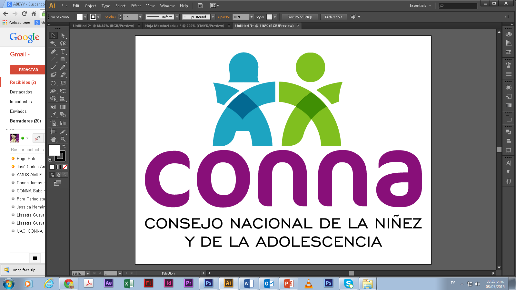 Resolución de Solicitud de InformaciónEl Consejo Nacional de la Niñez y de la Adolescencia, luego de haber recibido y admitido la solicitud de información No. 017/2019,  presentada ante la Unidad de Acceso a la Información Pública de esta dependencia el 16 de mayo de 2019 por			, mediante la cual solicita  lo siguiente:1.	Número de Profesionales en Trabajo Social que laboran en el CONNA, desglosados en el número de hombres y mujeres.2.	Número total de Profesionales en Trabajo Social que laboran dentro de las Juntas de Protección de la Niñez y de la Adolescencia como miembros de Junta, y el detalle de las funciones que desempeña.3.	Número total de Profesionales en Trabajo Social que laboran dentro de las Juntas de Protección de la Niñez y de la Adolescencia como miembros del equipo técnico, y el detalle de las funciones que desempeña.4.	Número total de Profesionales en Trabajo Social que laboran dentro de la Subdirección de Derechos Colectivos y Difusos, dentro de los equipos de asistencia técnica a comités locales u otros, y el detalle de las funciones que desempeña.5.	Número de Profesionales en Trabajo Social que laboran dentro de la Subdirección de Defensa de Derechos Individuales, en cada uno de los departamentos que la componen y el detalle de las funciones que desempeñan.6.	Número de Profesionales en Trabajo Social que laboran dentro de la Subdirección de Políticas, en cada uno de los departamentos que la componen y el detalle de las funciones que desempeñan.7.	Detalle de las funciones que desempeñan la profesional en Trabajo Social del Departamento de Programas y del Departamento de Supervisión de la Subdirección de Registro y Vigilancia.Y considerando que la solicitud cumple con todos los requisitos establecidos en el art.66 de La ley de Acceso a la Información Pública y los arts. 50 al 54 del Reglamento de la Ley de Acceso a la Información Pública, y que la información solicitada no se encuentra entre las excepciones enumeradas en los arts. 19 y 24 de la Ley, y 19 del Reglamento, resuelve:PROPORCIONAR LA INFORMACIÓN PÚBLICA SOLICITADADicha información será entregada tal como lo estableció la persona solicitante, por correo electrónico. San Salvador, a las quince horas del  veinte de mayo de dos mil diecinueve.___________________________________Silvia Soledad Orellana GuillénOficial de Información